Nový školní rok 2023/2024září 2023 - nové děti a náš projekt ZDRAVÁ ŠKOLNÍ JÍDELNA Nejen pro naše nováčky jsme ve spolupráci se všemi zaměstnanci MŠ Kryblická připravili prohlídkový poznávací den – seznámení se všemi prostory MŠ, aby děti věděli, že školka není jen šatna, třída a ložnice 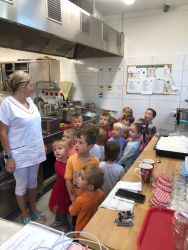 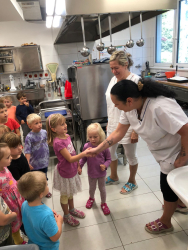 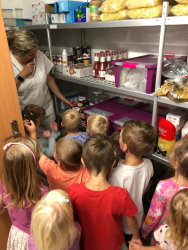 Nové děti se také seznámily s potravinovou pyramidou, která nám ukazuje, že některé potraviny patří do jídelníčku každý den, jiné pouze občas, a některé vůbec. Starší kamarádi samozřejmě pomáhali a radili, jelikož pyramidu už dobře znají. 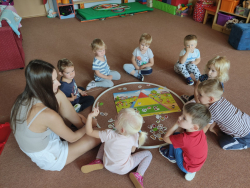 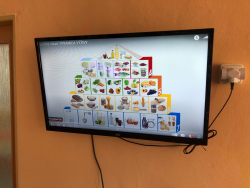 Fotografie najdete opět na našich webových stránkách.
(Stačí kliknout na danou třídu, veškeré informace i fotografie jsou v sekci proběhlé akce.) POZNÁVÁME SEZONNÍ OVOCE A ZELENINUříjen 2023Ve spolupráci učitelek, asistentek, kuchařek a vedoucí ŠJ jsme naplánovali pro naše děti 
 měsíc ovoce a zeleniny.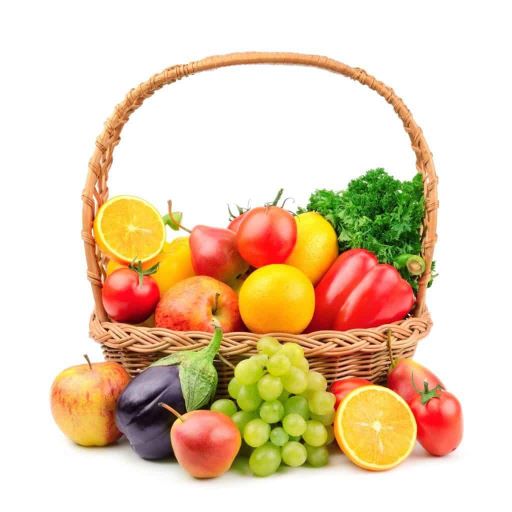 Děti se za pomoci paní učitelky seznamují různými druhy ovoce a zeleniny.Zahrají si ovocné pexeso. Zjistí, které ovoce pěstujeme u nás a které k nám zdaleka dováží.Samozřejmě budou vše ochutnávat, připraví si ovocné smoothie nebo ovocný salát.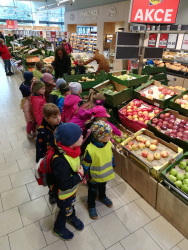 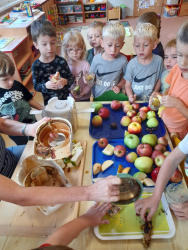 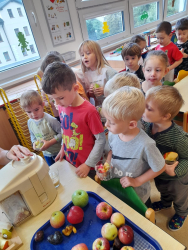 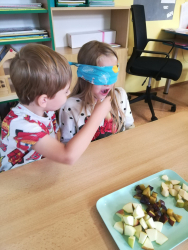 Stejně tak budou poznávat různé druhy zeleniny.Připraví si zeleninovou svačinku a společně se podívají, kde v potravinové pyramidě nejdeme ovoce a zeleninu.Fotografie najdete opět na našich webových stránkách.
(Stačí kliknout na danou třídu, veškeré informace i fotografie jsou v sekci proběhlé akce.)ŠKOLIČKA VAŘENÍleden 2024Ve spolupráci učitelek, asistentek, kuchařek a vedoucí ŠJ jsme naplánovali pro naše děti 
oblíbenou školičku vaření.Děti si pomocí paní učitelky sami připraví zdravou pomazánku k ranní svačince. Budou čistit a krájet zeleninu a bylinky, strouhat sýr a vše smíchají s tvarohem a pomazánkovým máslem, tak aby z toho všeho byla mňamka, kterou si namažou na chlebíček.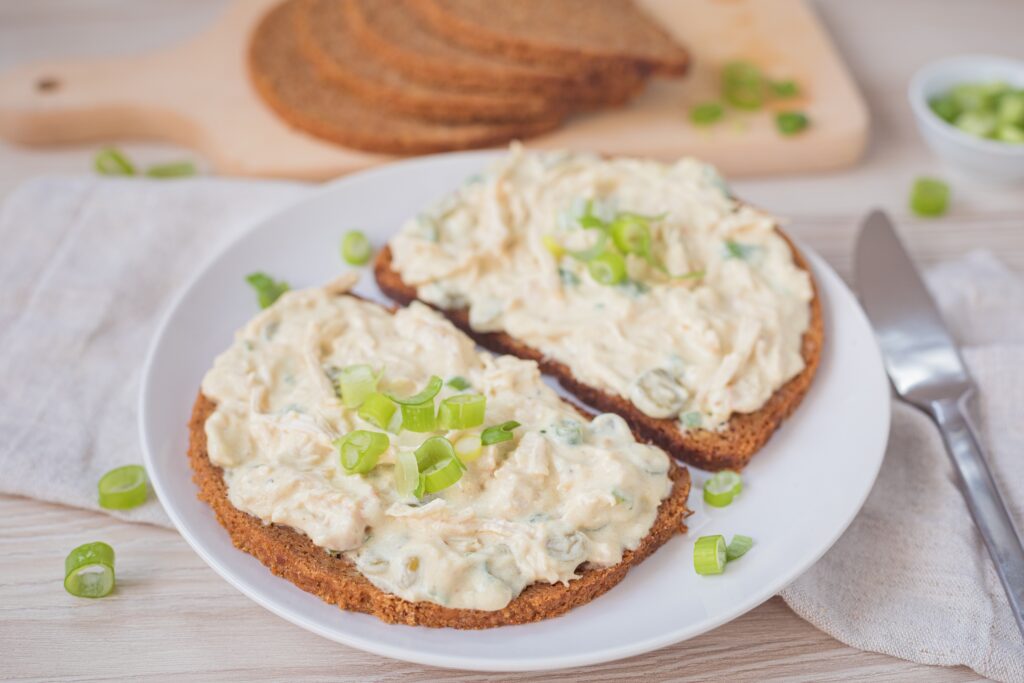 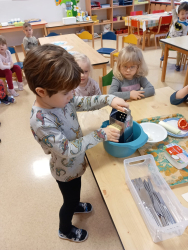 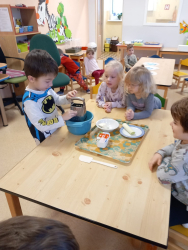 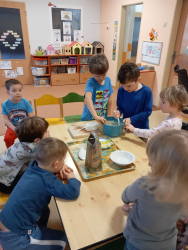 Fotografie najdete opět na našich webových stránkách.
(Stačí kliknout na danou třídu, veškeré informace i fotografie jsou v sekci proběhlé akce.)JARNÍ BYLINKOVÁNÍduben 2024Ve spolupráci učitelek, asistentek, kuchařek a vedoucí ŠJ jsme naplánovali pro naše dětijarní bylinkování.Děti se seznámí s běžnými čerstvými bylinkami,  které používáme při přípravě pokrmů a nápojů v naší jídelně.Některé jistě poznají, neboť je najdou na zahrádce, nebo je rodiče běžně kupují v obchodě.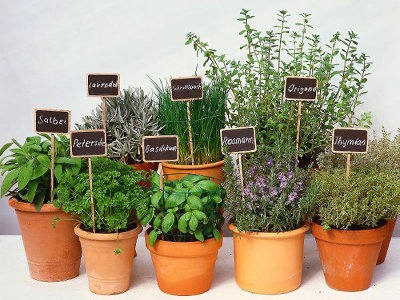 Fotografie najdete opět na našich webových stránkách.
(Stačí kliknout na danou třídu, veškeré informace i fotografie jsou v sekci proběhlé akce.)